 Об организации мероприятий по профилактике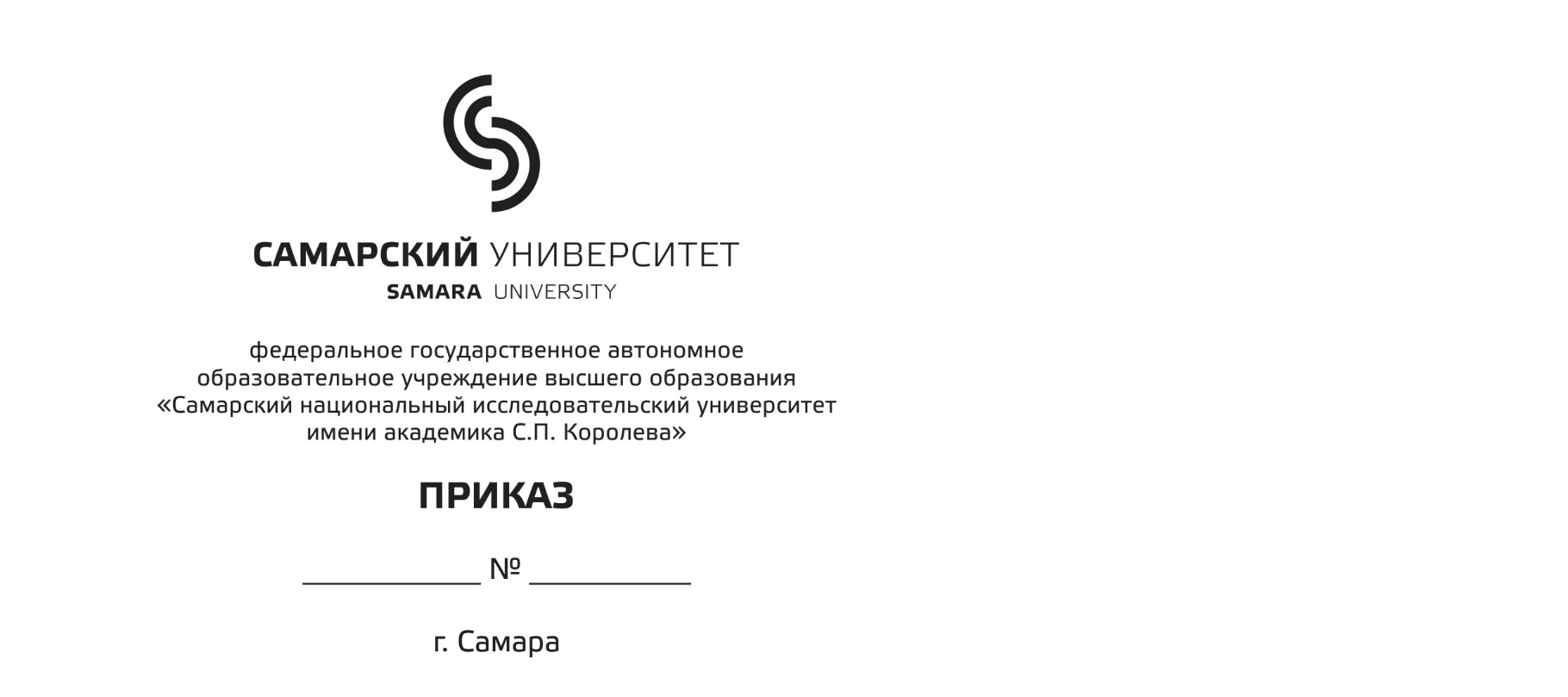 заболеваний студентов Во исполнение требований статьи 41 Федерального закона «Об образовании в Российской Федерации» от 29.12.2012 года № 273-ФЗ по охране здоровья студентов в части организации профилактики заболеваний, прохождения обучающимися профилактических медицинских осмотров в связи с занятиями физической культурой и спортом, раннего выявления туберкулеза, проведения санитарно-противоэпидемических мероприятий, и на основании действующей лицензии на осуществление медицинской деятельности № ФС-63-01-001409 от 20 апреля 2020 года ПРИКАЗЫВАЮ:1. Заведующему санаторием-профилакторием Д.А. Борзых организовать на базе санатория-профилактория Самарского университета мероприятия по профилактике заболеваний студентов очной формы обучения согласно техническому заданию (Приложение 1).2. Назначить ответственным за организацию и обеспечение мероприятий по профилактике заболеваний студентов очной формы обучения заведующего санаторием-профилакторием Д.А. Борзых.3. Расходы осуществить за счет субсидии на выполнение государственного задания и средств очного платного образования в соответствии с планом финансово-хозяйственной деятельности на организацию культурно-массовой, физкультурной и спортивной, оздоровительной работы со студентами Самарского университета в 2023 году (утвержден 13.12.2021 г.) согласно смете расходов (Приложение 2).4. Контроль за исполнением приказа оставляю за собой.5. Заведующей канцелярией Л.Е. Елистратовой довести приказ до сведения руководителей подразделений университета.Проректор по воспитательной работеи молодежной политике		           						М.М. Леонов	Проект приказа вносит:Начальник управления внеучебной работы			                                                                      М.Г. РезниченкоСогласовано:Проректор по общим вопросам							М.А. КовалевНачальник ПФУ									С.Г. МатвеевНачальник управления бухгалтерского учета					Г.В. ДолгихНачальник правового управления							А.А. ПавлушкинЗаведующий санатория-профилактория						Д.А. БорзыхПриложение 2 к приказу №______от______2022г.									«Утверждаю»Проректор по воспитательной работе								и молодежной политике______________ М.М. ЛеоновСмета доходов и расходов организацию и обеспечение мероприятий по профилактике заболеваний студентов очной формы обучения в санатории-профилакторииНачальник ПФУ 								С.Г. МатвеевПриложение 1 к приказу №______от______2023г.Техническое задание на организацию и обеспечение мероприятий по профилактике заболеваний студентов очной формы обучения в санатории-профилакторииДОХОДЫ:ДОХОДЫ:Средства субсидии на выполнение государственного задания и средств очного платного образования в соответствии с планом финансово-хозяйственной деятельности на организацию культурно-массовой, физкультурной и спортивной, оздоровительной работы со студентами 2109.1Средства субсидии на выполнение государственного задания и средств очного платного образования в соответствии с планом финансово-хозяйственной деятельности на организацию культурно-массовой, физкультурной и спортивной, оздоровительной работы со студентами 2109.1465 830,72КОСГУРАСХОДЫ(руб)210Заработная плата (санаторий-профилакторий)354 175,72211Оплата труда272 024,78213Начисления на выплаты по оплате труда (30,2%)82 151,48226Договора подряда на оказание услуг по медицинскому осмотру студентов 2-3 курса, отнесенных по состоянию здоровья к спец.группе или ЛФК, узкими специалистами: отоларинголог, окулист 69 905,00300Поступление нефинансовых активов41 750,00346Изготовление и поставка полиграфической продукции для организации внеучебных мероприятий Самарского университета (бланки медицинских карт)41 750,00Итого465 830,72№Вид работыАВГУСТ1Контроль сроков действия флюорограмм и направление студентов на крупнокадровую флюорографию (ККФ), организация дообследования при необходимости уточняющей диагностики2Ведение базы данных с подтверждающими документами по флюорографическому обследованию, иммунизации в соответствии с Национальным календарем профилактических прививок и туберкулинодиагностике3Составление списков должников по флюорографическому обследованию (ККФ) с последующей передачей в дирекции и деканаты4Ведение медицинской картотеки на студентов, не прикрепленных к Клиникам СамГМУ (Форма 025/у)5Обеспечение присутствия медицинского персонала и оказания медицинской помощи на проводимых вузом оздоровительных, физкультурно-спортивных,  культурно-массовых мероприятиях на территории университета, спортивных базах вуза по запросу управления внеучебной работы6Направление на вакцинацию студентов в соответствии с Национальным календарем профилактических прививок и туберкулинодиагностику, в т.ч. иностранных студентов на основании результатов мониторинга на напряженность иммунитета7Выдача справок студентам, выезжающим на форумы, слеты, для допуска на занятия по дисциплине «Физическая культура и спорт», «Элективные курсы по физической культуре и спорту» и т.д., в т.ч. с выпиской прививок из медицинской карты студента (выписка из формы 086/у) 8Медицинский осмотр студентов, заселяющихся в общежития, с выдачей справки-допуска к заселению в общежитие и оформление медицинских карт (форма 025/у)9Осуществление взаимодействия с медицинским персоналом врачебных здравпунктов по случаям инфекционных заболеваний и обеспечению санитарно-эпидемиологического благополучия обучающихся, взаимодействие со службами Роспотребнадзора, фтизиатрической службой по соблюдению норм и требований по медицинскому обслуживанию обучающихся, при проведении проверок, по случаю инфекционных заболеваний студентовСЕНТЯБРЬ1Организация и проведение медицинского осмотра первокурсников в целях допуска на занятия по дисциплине «Физическая культура и спорт», «Элективные курсы по физической культуре и спорту» и оформления медицинских карт формы 025/у с введением результатов в базы данных по иммунизации и флюорографическому обследованию2Контроль сроков действия флюорограмм и направление студентов на крупнокадровую флюорографию (ККФ), организация дообследования при необходимости уточняющей диагностики3Ведение базы данных с подтверждающими документами по флюорографическому обследованию, иммунизации в соответствии с Национальным календарем профилактических прививок и туберкулинодиагностике4Составление списков должников по флюорографическому обследованию (ККФ) с последующей передачей в дирекции и деканаты5Направление на вакцинацию студентов в соответствии с Национальным календарем профилактических прививок и туберкулинодиагностику, в т.ч. иностранных студентов на основании результатов мониторинга на напряженность иммунитета6Направление на туберкулинодиагностику несовершеннолетних студентов 1 курса, в т.ч. иностранных студентов, не прикрепленных по полису ОМС к Клиникам СамГМУ, сбор данных по результатам проведенных проб7Выдача справок студентам, выезжающим на форумы, слеты и т.д., в т.ч. с выпиской прививок из медицинской карты студента (выписка из формы 086/у) 8Ведение медицинской картотеки на студентов, не прикрепленных к Клиникам СамГМУ (Форма 025/у)9Обеспечение присутствия медицинского персонала и оказания медицинской помощи на проводимых вузом оздоровительных, физкультурно-спортивных,  культурно-массовых мероприятиях на территории университета, спортивных базах вуза по запросу управления внеучебной работы10Медицинский осмотр студентов, заселяющихся в общежития, с выдачей справки-допуска к заселению в общежитие и оформление медицинских карт (форма 025/у)11Осуществление взаимодействия с медицинским персоналом врачебных здравпунктов по случаям инфекционных заболеваний и обеспечению санитарно-эпидемиологического благополучия обучающихся, взаимодействие со службами Роспотребнадзора, фтизиатрической службой по соблюдению норм и требований по медицинскому обслуживанию обучающихся, при проведении проверок, по случаю инфекционных заболеваний студентовОКТЯБРЬ1Организация и проведение профилактического медицинского осмотра студентов 2-3 курсов в целях допуска на занятия по дисциплине «Физическая культура и спорт», «Элективные курсы по физической культуре и спорту» и профилактического осмотра на туберкулез легких (сведения о ККФ)2Контроль сроков действия флюорограмм и направление студентов на крупнокадровую флюорографию (ККФ), организация дообследования при необходимости уточняющей диагностики3Составление списков должников по флюорографическому обследованию (ККФ) с последующей передачей в дирекции и деканаты4Ведение базы данных с подтверждающими документами по флюорографическому обследованию, иммунизации в соответствии с Национальным календарем профилактических прививок и туберкулинодиагностике5Ведение медицинской картотеки на студентов, не прикрепленных к Клиникам СамГМУ (Форма 025/у)6Обеспечение присутствия медицинского персонала и оказания медицинской помощи на проводимых вузом оздоровительных, физкультурно-спортивных,   культурно-массовых мероприятиях на территории университета, спортивных базах вуза по запросу управления внеучебной работы7Направление на вакцинацию студентов в соответствии с Национальным календарем профилактических прививок и туберкулинодиагностику, в т.ч. иностранных студентов на основании результатов мониторинга на напряженность иммунитета8Выдача справок студентам, выезжающим на форумы, слеты и т.д., в т.ч. с выпиской прививок из медицинской карты студента (выписка из формы 086/у) 9Оформление справок для получения путевок на санаторно-курортное лечение  (форма 070/у-04) и санаторно-курортных карт студентам, не прикрепленным по полису ОМС к Клиникам СамГМУ10Медицинский осмотр студентов, заселяющихся в общежития, с выдачей справки-допуска к заселению в общежитие и оформление медицинских карт (форма 025/у)11Осуществление взаимодействия с медицинским персоналом врачебных здравпунктов по случаям инфекционных заболеваний и обеспечению санитарно-эпидемиологического благополучия обучающихся, взаимодействие со службами Роспотребнадзора, фтизиатрической службой по соблюдению норм и требований по медицинскому обслуживанию обучающихся, при проведении проверок, по случаю инфекционных заболеваний студентов12Организация и проведение профилактического медицинского осмотра  бригадой врачей (окулист, отоларинголог, хирург, терапевт) студентов 2-3 курсов, занимающихся в специальной физкультурной группе, в целях допуска на занятия по дисциплине «Физическая культура и спорт», «Элективные курсы по физической культуре и спорту» и профилактического осмотра на туберкулез легких (сведения о ККФ)НОЯБРЬ1Контроль сроков действия флюорограмм и направление студентов на крупнокадровую флюорографию (ККФ), организация дообследования при необходимости уточняющей диагностики2Составление списков должников по флюорографическому обследованию (ККФ) с последующей передачей в дирекции и деканаты накануне работы передвижного флюорографа на территории кампуса3Ведение базы данных с подтверждающими документами по флюорографическому обследованию, иммунизации в соответствии с Национальным календарем профилактических прививок и туберкулинодиагностике4Обеспечение присутствия медицинского персонала и оказания медицинской помощи на проводимых вузом оздоровительных, физкультурно-спортивных,   культурно-массовых мероприятиях на территории университета, спортивных базах вуза по запросу управления внеучебной работы5Направление на вакцинацию студентов в соответствии с Национальным календарем профилактических прививок и туберкулинодиагностики, в т.ч. иностранных студентов на основании результатов мониторинга на напряженность иммунитета 6Выдача справок студентам, выезжающим на форумы, слеты и т.д., в т.ч. с выпиской прививок из мед.карты (выписка из формы 086/у) 7Ведение медицинской картотеки на студентов, не прикрепленных к Клиникам СамГМУ (Форма 025/у)8Оформление справок для получения путевок на санаторно-курортное лечение  (форма 070/у-04) и санаторно-курортных карт студентам, не прикрепленным по полису ОМС к Клиникам СамГМУ9Направление на туберкулинодиагностику несовершеннолетних студентов 1 курса, в т.ч. иностранных студентов, не прикрепленных по полису ОМС к Клиникам СамГМУ, сбор данных по результатам проведенных проб10Осуществление взаимодействия с медицинским персоналом врачебных здравпунктов по случаям инфекционных заболеваний и обеспечению санитарно-эпидемиологического благополучия обучающихся, взаимодействие со службами Роспотребнадзора, фтизиатрической службой по соблюдению норм и требований по медицинскому обслуживанию обучающихся, при проведении проверок, по случаю инфекционных заболеваний студентовДЕКАБРЬ1Контроль сроков действия флюорограмм и направление студентов на крупнокадровую флюорографию (ККФ), организация дообследования при необходимости уточняющей диагностики2Ведение базы данных с подтверждающими документами по флюорографическому обследованию, иммунизации в соответствии с Национальным календарем профилактических прививок и туберкулинодиагностике3Составление списков должников по флюорографическому обследованию (ККФ) с последующей передачей в дирекции и деканаты4Обеспечение присутствия медицинского персонала и оказания медицинской помощи на проводимых вузом оздоровительных, физкультурно-спортивных,   культурно-массовых мероприятиях на территории университета, спортивных базах вуза по запросу управления внеучебной работы5Направление на вакцинацию студентов в соответствии с Национальным календарем профилактических прививок и туберкулинодиагностики, в т.ч. иностранных студентов на основании результатов мониторинга на напряженность иммунитета6Выдача справок студентам, выезжающим на форумы, слеты и т.д., в т.ч. с выпиской прививок из медицинской карты студента (выписка из формы 086/у) 7Ведение медицинской картотеки на студентов, не прикрепленных к Клиникам СамГМУ (Форма 025/у)8Оформление справок для получения путевок на санаторно-курортное лечение  (форма 070/у-04) и санаторно-курортных карт студентам, не прикрепленным по полису ОМС к Клиникам СамГМУ9Осуществление взаимодействия с медицинским персоналом врачебных здравпунктов по случаям инфекционных заболеваний и обеспечению санитарно-эпидемиологического благополучия обучающихся, взаимодействие со службами Роспотребнадзора, фтизиатрической службой по соблюдению норм и требований по медицинскому обслуживанию обучающихся, при проведении проверок, по случаю инфекционных заболеваний студентов